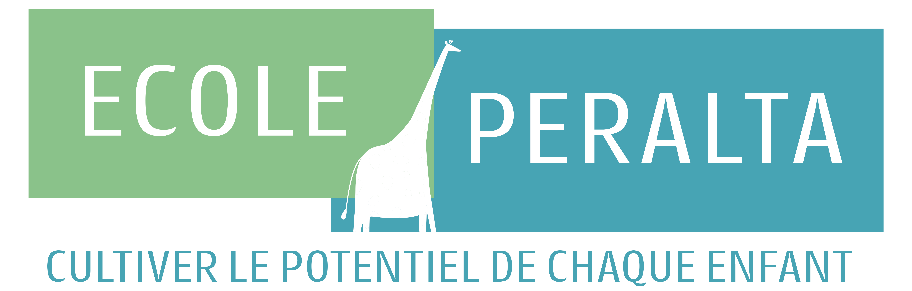 FICHE D’INSCRIPTION ET DE RENSEIGNEMENTSAnnée scolaire 2023-2024…………………………………………… , responsables légaux de ………… ……………………………… atteste que les informations ci-dessus sont justes et m’engage à payer les frais de scolarité selon le tableau de décompte ci-dessus.Je m’engage également à ce mon enfant soit présent(e) à l’ensemble des cours et respecte le règlement scolaire qui sera distribué à la rentrée.L’école Peralta accuse réception de la somme de ………………………………… FCFA, correspondant au premier paiement des frais de scolarité et validant l’inscription. Par cette inscription, vous vous engagez à régler les frais de scolarité restants dus …………………………………FCFA selon les échéances précisées dans le tableau ci-dessus.En cas de retard de paiement, votre enfant ne pourra plus accéder à l’établissement scolaire.ACCORD POUR UTILISATION DES DONNEES AUDIO-VISUELLES Dans le cadre de ses activités académiques, socio-culturelles et sportives, l’école PERALTA pourrait être amener à réaliser des images ou capsules vidéo avec les élèves. Ces supports pourront être utilisés dans des articles sur nos sites de communication à titre pédagogique, et ou sur les magazines de l’école.Par soucis de respect de la protection des données en lien avec les conventions internationales sur le droit des enfants et la protection des images privées, moi, parent / tuteur légal de l’élève ………………………………………………………en classe de …………………………. , autorise par la présente l’école PERALTA à  utiliser les supports audio-visuels sur lesquels apparait mon enfant dans un  but non lucratif.PRIMAIRE Date d’inscription : Date d’inscription : Date d’inscription :  10/06/2023 10/06/2023COLLEGENuméro matricule :Numéro matricule :Numéro matricule :Indentification de l’élèveIndentification de l’élèveIndentification de l’élèveIndentification de l’élèveIndentification de l’élèveIndentification de l’élèveIndentification de l’élèveNom et Prénom photo d'identitéphoto d'identitéDate et lieu de naissance11/11/20217/ Niamey 11/11/20217/ Niamey 11/11/20217/ Niamey 11/11/20217/ Niamey photo d'identitéphoto d'identitéSexeF  󠇞󠇞M  󠇞 󠇞󠇞M  󠇞 󠇞󠇞M  󠇞 󠇞󠇞photo d'identitéphoto d'identitéNationalité(s)Nigérienne Nigérienne Nigérienne Nigérienne photo d'identitéphoto d'identitéEcole de provenancephoto d'identitéphoto d'identitéClasse 2023-2024Adresse du domicile de l’élèveInformations médicalesInformations médicalesInformations médicalesInformations médicalesInformations médicalesInformations médicalesInformations médicalesGroupe sanguinTaille et poidsAllergie(s) Maladie(s) Chronique(s) ou héréditaire(s) Informations relatives au responsable légalInformations relatives au responsable légalInformations relatives au responsable légalInformations relatives au responsable légalInformations relatives au responsable légalInformations relatives au responsable légalMèrePèreAutre - à préciser (Tuteur, tante, etc…) Nom et PrénomDate et lieu de naissanceEn vieOui󠇞 󠇞󠇞  󠇞        Non󠇞 󠇞󠇞Oui󠇞 󠇞󠇞  󠇞        Non󠇞 󠇞󠇞Niveau d’étudesProfessionNom du serviceTéléphone bureauTéléphone portableNuméro TelegramAdresse e-mail Adresse du domicileAdresse du serviceSituation familialeEnsemble 󠇞󠇞                                                               Si séparés :    Avec la maman󠇞  Séparés 󠇞󠇞                                                                                    Avec le papa󠇞 󠇞 Ensemble 󠇞󠇞                                                               Si séparés :    Avec la maman󠇞  Séparés 󠇞󠇞                                                                                    Avec le papa󠇞 󠇞 Ensemble 󠇞󠇞                                                               Si séparés :    Avec la maman󠇞  Séparés 󠇞󠇞                                                                                    Avec le papa󠇞 󠇞 Ensemble 󠇞󠇞                                                               Si séparés :    Avec la maman󠇞  Séparés 󠇞󠇞                                                                                    Avec le papa󠇞 󠇞 Ensemble 󠇞󠇞                                                               Si séparés :    Avec la maman󠇞  Séparés 󠇞󠇞                                                                                    Avec le papa󠇞 󠇞 Moyen de déplacement   Voiture A pied󠇞 󠇞                                  Transport en commun    Voiture A pied󠇞 󠇞                                  Transport en commun    Voiture A pied󠇞 󠇞                                  Transport en commun    Voiture A pied󠇞 󠇞                                  Transport en commun    Voiture A pied󠇞 󠇞                                  Transport en commun Frères et sœurs inscrits dans l'établissement Frères et sœurs inscrits dans l'établissement Frères et sœurs inscrits dans l'établissement Frères et sœurs inscrits dans l'établissement Frères et sœurs inscrits dans l'établissement Frères et sœurs inscrits dans l'établissement Frères et sœurs inscrits dans l'établissement N°Nom et PrénomSexeDate et lieu de naissance CycleClasse12345Contacts d'urgence Contacts d'urgence Nom et PrénomLien parentalTéléphones portablesTéléphones portablesEmailAdresse du domicileDécompte de paiement Décompte de paiement Décompte de paiement Décompte de paiement Décompte de paiement Décompte de paiement Frais de scolarité 2023-2024230 000 FCFA par élève du CI au CM2230 000 FCFA par élève du CI au CM2230 000 FCFA par élève du CI au CM2230 000 FCFA par élève du CI au CM2230 000 FCFA par élève du CI au CM2Frais de scolarité 2023-2024300 000 FCFA par élève de la 6ème à la 3ème 300 000 FCFA par élève de la 6ème à la 3ème 300 000 FCFA par élève de la 6ème à la 3ème 300 000 FCFA par élève de la 6ème à la 3ème 300 000 FCFA par élève de la 6ème à la 3ème Modalité de paiement Montant primaire  Montant collègeÉchéance de paiement Date de paiement Signature1ere Tranche 50 000 FCFA75000 FCFA À l'inscription 2ème Tranche 60 000 FCFA75000 FCFA01/12/20233ème Tranche 60 000 FCFA75000 FCFA01/03/20244ème Tranche 60 000 FCFA75000 FCFA02/05/2024Total230 000 FCFA300 000 FCFAEcoleEcoleParent/TuteurComptabilitéDirecteur d’écoleParent/TuteurNom et prénom :Nom et prénom :Nom et prénom :Date et Signature :Date et Signature :Date et Signature :Parent/TuteurParent/TuteurNom et prénom :Signature :Date :